Муниципальное бюджетное дошкольное образовательное учреждение «Усть- Нерский детский сад общеразвивающего вида №3 «Сказка»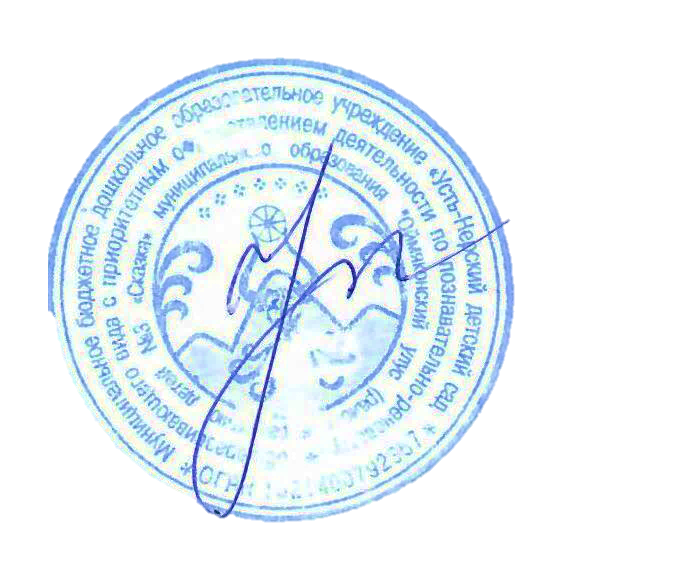 Региональный компонент ООП       Программа дополнительного образования в театральной студии «Капелька»«Направленность: художественная
Возраст: 4 - 7 летСрок реализации: 3 годаАвторы:Старший воспитатель: Орешко Н.Н.П.Усть- Нера2022г.Дополнительная общеобразовательная программа «Капелька» (далее - Программа) представляет собой модель организации образовательного процесса дополнительного образования детей дошкольного возраста, являющихся воспитанниками муниципального бюджетного дошкольного образовательного учреждения «Усть- Нерский детский сад №3 «Сказка» ( далее ДОУ)Программа дополнительного образования детей дошкольного возраста составлена на основе «Театральная деятельность в детском саду» Щеткин А.В., модульной программы «Цветной мир» Лыковой И.А., программы социально-эмоционального развития дошкольников «Я - Ты - Мы» /Сост. О.Л. Князева.Разработка Программы осуществлена в соответствии с:-Федеральным законом от 29 декабря 2012 г. № 273-ФЗ «Об образовании в Российской Федерации»;-Федеральным государственным образовательным стандартом дошкольного образования, утвержденным Приказом Министерства образования и науки Российской Федерации от 17 октября 2013 г. № 1155;- Постановление главного государственного санитарного врача Российской Федерации от 28.09.2020г № 28 «Об утверждении санитарных правил СП 2.4.3648-20 «Санитарноэпидемиологические требования к организациям воспитания и обучения, отдыха и оздоровления детей и молодежи»;-Письмом Минобразования России от 18 июня 2003 г. № 28-02-484/16 «О направлении Требования к содержанию и оформлению образовательных программ дополнительного образования детей»-Порядком организации и осуществления образовательной деятельности по дополнительным общеобразовательным программам (утв. Приказом Министерства образования и науки РФ от 29 августа 2013 г. № 1008);-Положением об организации и осуществлении образовательной деятельности по дополнительным общеразвивающим программам ДОУ.-Уставом ДОУНовизна, актуальность и педагогическая целесообразность программыТеатрализованная деятельность — это самый распространенный вид детского творчества. Она близка и понятна ребенку, глубоко лежит в его природе и находит свое отражение стихийно, потому что связана с игрой. Всякую свою выдумку, впечатление из окружающей жизни ребенку хочется воплотить в живые образы и действия. Входя в образ, он играет любые роли, стараясь подражать тому, что видел, и что его заинтересовало, и, получая огромное эмоциональное наслаждение.Занятия театральной деятельностью помогают развить интересы и способности ребенка; способствуют общему развитию; проявлению любознательности, стремления к познанию нового, усвоению новой информации и новых способов действия, развитию ассоциативного мышления; настойчивости, целеустремленности проявлению общего интеллекта, эмоций при проигрывании ролей. Кроме того, занятия театральной деятельностью требуют от ребенка решительности, систематичности в работе, трудолюбия, что способствует формированию волевых черт характера. У ребенка развивается умение комбинировать образы, интуиция, смекалка и изобретательность, способность к импровизации.Занятия театральной деятельностью и частые выступления на сцене перед зрителями способствуют реализации творческих сил и духовных потребностей ребенка, раскрепощению и повышению самооценки. Чередование функций исполнителя и зрителя, которые постоянно берет на себя ребенок, помогает ему продемонстрировать товарищам свою позицию, умения, знания, фантазию. Выполнение игровых заданий в образах животных и персонажей из сказок помогает лучше овладеть своим телом, осознать пластические возможности движений. Театрализованные игры и спектакли позволяют ребятам с большим интересом и легкостью погружаться в мир фантазии, учат замечать и оценивать свои и чужие промахи. Дети становятся более раскрепощенными, общительными; они учатся четко формулировать свои мысли и излагать их публично, тоньше чувствовать и познавать окружающий мир. Театрально-игровая деятельность обогащает детей новыми впечатлениями, знаниями, умениями, развивает интерес к литературе, активизирует словарь, разговорную речь, способствует нравственно-эстетическому воспитанию каждого ребёнка.Программа ориентирована на всестороннее развитие личности ребенка, его неповторимой индивидуальности.В программе систематизированы средства и методы театрально-игровой деятельности, обосновано распределение их в соответствии с психолого-педагогическими особенностями этапов дошкольного детства. Предусмотрено поэтапное использование отдельных видов детской творческой деятельности (песенной, танцевальной, игровой) в процессе театрального воплощения.Составление программы основывалось на следующем научном предположении: театральная деятельность как процесс развития творческих способностей ребенка является процессуальной. Важнейшим в детском творческом театре является процесс репетиций, процесс творческого переживания и воплощения, а не конечный результат. Поскольку именно в процессе работы над образом происходит развитие личности ребенка, развиваются символическое мышление, двигательный эмоциональный контроль. Происходит усвоение социальных норм поведения, формируются высшие произвольные психические функции.Цель программыРазвитие творческих способностей и речевого развития детей посредством театрализованной деятельности.Для осуществления данной цели выдвигаются следующие задачи:Создать условия для развития творческой активности детей, участвующих в театрализованной деятельности, а также поэтапного освоения детьми различных видов творчества по возрастным группам.Ознакомить детей всех возрастных групп с различными видами театров (кукольный, драматический, музыкальный, детский, театр зверей и др.).Приобщить детей к театральной культуре, обогатить их театральный опыт: знания детей о театре, его истории, устройстве, театральных профессиях, костюмах, атрибутах, театральной терминологии.Развить у детей воображение, речь, чувство видения пространства сцены, умение «читать» характеры персонажей пьесы (в соответствии с их возрастными особенностями).Совершенствовать артистические навыки детей в плане переживания и воплощения образа, а также их исполнительские умения.Организовать полноценную культурно-досуговую деятельность.Задачи программы по возрастным группамСредняя группа (от 4 до 5 лет)Старшая группа (от 5 до 6 лет)Подготовительная к школе группа (от 6 до 7лет)Успешное решение поставленных задач на занятиях возможно только при использовании принципов обучения. Наиболее близкими считаются следующие:-полноценное проживание ребенком всех этапов детства (дошкольного возраста), обогащение (амплификация) детского развития;-построение образовательной деятельности на основе индивидуальных особенностей каждого ребенка, при котором сам ребенок становится активным в выборе содержания своего образования, становится субъектом образования (далее - индивидуализация дошкольного образования);-содействие и сотрудничество детей и взрослых, признание ребенка полноценным участником (субъектом) образовательных отношений;-поддержка инициативы детей в различных видах деятельности;-сотрудничество Организации с семьей;-приобщение детей к социокультурным нормам, традициям семьи, общества и государства; -возрастная адекватность дошкольного образования (соответствие условий, требований, методов возрасту и особенностям развития);-учет этнокультурной ситуации развития детей;-принцип системности;-принцип дифференциации (развитие творческих способностей по различным направлениям); -принцип коллективизма;-принцип интеграции (развитие речи, музыкальная деятельность, изо деятельности, театральная деятельность, познавательная деятельность).Основными подходами к формированию Программы являются:-деятельностный подход, предполагающий развитие ребенка в деятельности, включающей такие компоненты как само целеполагание, само планирование, самоорганизация, самооценка, самоанализ;-индивидуальный подход, предписывающий гибкое использование педагогами различных средств, форм и методов по отношению к каждому ребенку;-личностно-ориентированный подход, который предусматривает организацию образовательного процесса на основе признания уникальности личности ребенка и создания условий для ее развития на основе изучения задатков, способностей, интересов, склонностей;-средовой подход, ориентирующий на использование возможностей внутренней и внешней среды образовательного учреждения в воспитании и развитии личности ребенка.Направленность программы и уровень сложностиОбразовательная программа дополнительного образования детей «Театральный сундучок» направлена на художественно-эстетическое развитие детей дошкольного возраста в процессе театрализованной деятельности.Содержание и материал программы дополнительного образования детей организованы в соответствии со стартовым уровнем сложности, который предполагает использование и реализацию общедоступных и универсальных форм организации материала, минимальную сложность предлагаемого для освоения содержания программы.Программа сформирована с учетом возраста детей и необходимости реализации образовательных задач в определенных видах деятельности. Для детей дошкольного возраста это:игровая деятельность (включая сюжетно-ролевую игру как ведущую деятельность детей дошкольного возраста, а также игру с правилами и другие виды игры);двигательная (овладение основными движениями) активность ребенка;коммуникативная (общение и взаимодействие со взрослыми и сверстниками);познавательно-исследовательская (исследования объектов окружающего мира и экспериментирования с ними; восприятие художественной литературы и фольклора);музыкальная (восприятие и понимание смысла музыкальных произведений, пение, музыкально-ритмические движения, игры на детских музыкальных инструментах).Категория учащихсяВозраст детей, участвующих в реализации программыПрограмма ориентирована для детей 4-7 лет.Возрастные особенности воспитанниковСредний дошкольный возраст (4-5 лет)Ребёнок проявляет любопытство и активность при появлении чего-то совершенно нового (новые предметы ближайшего окружения, звуки, народные игрушки, изобразительные материалы и др.) или предложенного взрослым (сказка, иллюстрации к сказке, игры).Подражает эмоциям взрослых и детей. Испытывает радость и эмоциональный комфорт от проявлений двигательной активности. Проявляет сочувствие к близким людям, привлекательным персонажам. Эмоционально откликается на простые музыкальные образы, выраженные контрастными средствами выразительности, произведения изобразительного искусства, в которых переданы понятные чувства и отношения (мать и дитя). Предпочитает общение и взаимодействие со взрослыми. Начинает задавать вопросы сам в условиях наглядно представленной ситуации общения: кто это? Как его зовут? (Инициатива в общении преимущественно принадлежит взрослому.)Выражает свои потребности и интересы вербальными и невербальными средствами. Участвует в коллективных играх и занятиях, устанавливая положительные взаимоотношения со взрослыми (родителями, педагогами) и некоторыми детьми на основе соблюдения элементарных моральных норм и правил поведения (здороваться, прощаться, благодарить, извиняться, обращаться с просьбой и др.). В отдельных случаях может оказать помощь другому.Владеет бытовым словарным запасом: может разговаривать со взрослым на бытовые темы (о посуде и накрывании на стол, об одежде и одевании, о мебели и её расстановке в игровом уголке, об овощах и фруктах и их покупке и продаже в игре в магазин и т. д.). Воспроизводит ритм речи, звуковой образ слова, правильно пользуется речевым дыханием (говорит на выдохе), слышит специально выделяемый при произношении взрослым звук и воспроизводит его, использует в речи простые распространённые предложения; при использовании сложных предложений может допускать ошибки, пропуская союзы и союзные слова. С помощью взрослого составляет рассказы из трёх-четырёх предложений, пользуется системой окончаний для согласования слов в предложении.Старшая группа (5-6 лет)Адекватно откликается на радостные и печальные события в ближайшем социуме.Эмоционально воспринимает праздники. Проявляет сочувствие к близким людям, привлекательным персонажам художественных произведений (книг, картин, мультфильмов, кинофильмов), сопереживает им, со радуется. К переживающему отрицательные эмоции сверстнику привлекает внимание взрослых. Эмоционально предвосхищает ближайшее будущее.Использует средства интонационной речевой выразительности (сила голоса, интонация, ритм и темп речи) для привлечения и сохранения внимания сверстника в процессе речевого общения, публичного чтения стихотворений наизусть, коротких пересказов. Использует в речи слова участия, эмоционального сочувствия, сострадания для поддержания сотрудничества, установления отношений со сверстниками и взрослыми. Отношения со сверстниками носят соревновательный характер. Общение регулируется взрослым.При осуществлении детских видов деятельности ориентируется на сверстников, вызывающих симпатию. Под руководством взрослого участвует в создании совместного (коллективного) продукта в продуктивных видах деятельности.Подготовительная к школе группа (6-7лет)Использует в своей речи средства интонационной выразительности: может читать стихи грустно, весело или торжественно. Способен регулировать громкость голоса и темп речи в зависимости от ситуации (громко читать стихи на празднике или тихо делиться своими секретами и т. п.).Передаёт в речи причины эмоционального состояния: плачет, потому что сказали обидные слова; грустит, потому что соскучился по маме; огорчился, потому что не взяли в игру. Эмоционально сопереживает рассказам друзей. Испытывает гордость за собственные успехи и достижения, успехи и достижения родителей, близких, друзей, людей, живущих в России. Эмоционально включается в дела семьи и детского сада.Стремится к общению со сверстниками, уважению и положительной оценке со стороны партнёра по общению. Проявляет избирательность в общении со сверстниками, ориентируясь на успешность ребёнка в деятельности. Выбирает более сложные способы взаимодействия со взрослыми и другими детьми.Умеет строить деловой диалог при совместном выполнении поручения, в совместном обсуждении правил игры, в случаях возникновения конфликтов. Для разрешения конфликтов обращается за помощью к взрослым. Самостоятельно распределяет роли и договаривается о совместных действиях в игровой, продуктивной, познавательно-исследовательской, трудовой деятельности.Участвует в коллективных играх и занятиях, устанавливая в большинстве случаев положительные взаимоотношения с партнёрами на основе соблюдения элементарных моральных норм и правил поведения (не мешать друг другу, не ссориться, договариваться, соблюдать правила, помогать друг другу и т. д.). Может включаться в коллективную деятельность как исполнитель, соотнося и координируя свои действия с действиями других участников. Начинает управлять своим поведением. Осознаёт общепринятые нормы и правила поведения, и обязательность их выполнения. Предъявляет к себе те требования, которые раньше предъявляли к нему взрослые. Способен соблюдать общепринятые нормы и правила поведения. Обнаруживает самостоятельность, настойчивость, целеустремлённость, ответственность в освоенных видах деятельности: самостоятельно ставит цель, планирует все этапы деятельности, контролирует промежуточные и конечные результаты.Ребенок самостоятельно разыгрывает сценки по знакомым сказкам, стихотворениям, песням с использованием кукол знакомых видов театров, элементов костюмов, декораций; чувствует и понимает эмоциональное состояние героев, вступает в ролевое взаимодействие с другими персонажами; выступает перед сверстниками, детьми младших групп, родителями, иной аудиторией.Объем и срок освоения программыСрок реализации программы- 3 учебных года.Продолжительность образовательного процесса составляет 9 месяцев (с сентября по май).Количество и продолжительность занятий:год обучения - (1 раза в неделю по 1 занятию) х 36 недель = 36 занятий;год обучения - (1 раза в неделю по 1 занятию) х 36 недель = 36 занятий;год обучения - (1 раза в неделю по 1 занятию) х 36 недель = 26 занятий.В соответствии с Санитарно-эпидемиологическими требованиями СанПин 2.4.3648-20 продолжительность занятия составляет:Для детей средней группы - не более 20 минут.Для детей старшей группы - не более 25 минут.Для детей подготовительной группы - не более 30 минут.Форма обучения, особенности организации образовательной деятельностиФорма обучения - очная.Особенности организации образовательной деятельностиОсновные направления программы:1.Основы театральной культуры. Призвано обеспечить условия для овладения дошкольниками элементарными знаниями о театральном искусстве:Что такое театр, театральное искусство;Какие представления бывают в театре;Кто такие актеры;Какие превращения происходят на сцене;Как вести себя в театре.2.Эмоционально-образное развитие. Включает в себя комплексные ритмические, музыкальные, пластические игры и упражнения, призванные обеспечить развитие естественных психомоторных способностей дошкольников, обретение ими ощущения гармонии своего тела с окружающим миром, развитие свободы и выразительности телодвижений.Содержит: упражнения на развитие двигательных способностей, ловкости и подвижности; игры на развитие чувства ритма и координации движений, пластической выразительности и музыкальности; музыкально-пластические импровизации.3.Художественно-речевая деятельность. Объединяет игры и упражнения, направленные на совершенствование речевого дыхания, формирование правильной артикуляции, интонационной выразительности и логики речи, сохранение русского языка.Содержание: упражнения на развитие речевого дыхания, дикции, артикуляционная гимнастика; игры, позволяющие сформировать интонационную выразительность речи (научиться пользоваться разными интонациями), расширить образный строй речи; игры и упражнения, направленные на совершенствование логики речи.4.Основы коллективной творческой деятельности. Направлено на развитие игрового поведения детей, формирование умения общаться со сверстниками и взрослыми людьми в различных жизненных ситуациях.Содержит: игры и упражнения, развивающие способность к перевоплощению; театрализованные игры на развитие воображения, фантазии; инсценировки стихов, рассказов, сказок.5. Навыки кукловождения. Работа над сценками, спектаклем. Базируется на сценариях и включает в себя темы «Знакомство с пьесой» и «От этюдов к спектаклю» (обсуждение ее с детьми; работа над отдельными эпизодами в форме этюдов с импровизированным текстом; поиски музыкально-пластического решения отдельных эпизодов, постановка танцев, разучивание песен; создание эскизов и декораций).Этапы работы по формированию театральных представлений:На первом этапе знакомим дошкольников с понятием «театр», какие бывают виды театров, какие профессии есть в театре, многообразием видов кукол. На этом этапе также выявляется уровень эмоционального развития воспитанников. Для этого используются игровые упражнения с элементами фантазирования создания образа. Эти упражнения обычно выполняются коллективно. Например: «Знакомство - дразнилка», «Поводырь», «Зеркало», «Звучащие игрушки».Второй этап - непосредственно развивающая работа, как с подгруппой детей, так и индивидуально. Второй этап - самый длительный и продуктивный. На данном этапе дошкольники знакомятся со сказкой, сценарием, участвуют в обсуждении, вносят свои предложения по изменению каких-либо сюжетных моментов. Параллельно проводятся тренинги на развитие внимания, воображения, силы голоса, речевого дыхания, выразительности речи, мимики и жестов, коммуникативных способностей. Затем идет работа над ролями, создание декораций и костюмов.На заключительном этапе происходит премьера спектакля. Первыми зрителями становится педагоги и воспитанники ДОУ, которые, в отличие от родителей, более объективны. Затем спектакль представляем более широкой аудитории: родителям, детям из других групп.В работе с детьми непосредственно над спектаклем выделяется 8 основных этапов:этап - выбор пьесы и обсуждение с детьми.этап - деление пьесы на эпизоды и пересказ их с детьми.этап - работа над отдельными эпизодами в форме этюдов с импровизированным текстом.этап - поиск музыкально-пластического решения отдельных этюдов, постановка танцев. Создание (возможно с детьми и родителями) костюмов и декораций.этап - репетиция отдельных картин в разных составах с элементами декораций, с музыкальным оформлением. Работа над выразительностью речи.этап - репетиция всей пьесы целиком с элементами костюмов, реквизита, декораций.этап - премьера спектакля, которая одновременно является генеральной репетицией. Первыми зрителями становится педагоги, которые, в отличие от родителей, более объективны.этап - обсуждение инсценировки с педагогами, родителями, а главное с детьми.При работе над постановкой спектакля используются правила драматизации, сформулированные Р. Калининой.Правило индивидуальности. Драматизация — это не просто пересказ сказки, в ней нет строго очерченных ролей с заранее выученным текстом. Дети переживают за своего героя, действуют от его имени, привнося в персонаж свою личность. Именно поэтому герой, сыгранный одним ребенком, будет совсем не похож на героя, сыгранного другим ребенком. Да и один и тот же ребенок, играя во второй раз, может быть совсем другим.Проигрывание псих гимнастических упражнений на изображение эмоций, черт характера, обсуждение и ответы на вопросы взрослого являются необходимой подготовкой к драматизации, к «проживанию» за другого, но по-своему.Правило всеобщего участия. В драматизации участвуют все дети. Если не хватает ролей для изображения людей, зверей, то активными участниками спектакля могут стать деревья, кусты, ветер, избушка и т.д., которые могут помогать героям сказки, могут мешать, а могут передавать и усиливать настроение главных героев.Правило свободы выбора. Каждая сказка проигрывается неоднократно. Она повторяется до тех пор, пока каждый ребенок не проиграет все роли, которые он хочет.Правило помогающих вопросов. Для облегчения проигрывания той или иной роли после знакомства со сказкой и перед ее проигрыванием необходимо обсудить, «проговорить» каждую роль. В этом помогут вопросы: что ты хочешь делать? Что тебе мешает в этом? Что поможет сделать это? Что чувствует твой персонаж? Какой он? О чем мечтает? Что он хочет сказать?Правило обратной связи. После проигрывания сказки проходит ее обсуждение: Какие чувства ты испытывал во время спектакля? Чье поведение, чьи поступки тебе понравились? Почему? Кто тебе больше всего помог в игре? Кого ты хочешь теперь сыграть? Почему?Правило мудрого руководителя. Соблюдение и сопровождение педагогом всех перечисленных правил драматизации, индивидуальный подход к каждому ребенку.В программе «Театральный сундучок» для детей от 4 до 7 лет представлен перечень форм организации организованной образовательной деятельности детей, выбор которых осуществляется педагогом самостоятельно.В работе с детьми дошкольного возраста используются преимущественно игровые, сюжетные и интегрированные формы образовательной деятельности. Обучение происходит опосредованно, в процессе увлекательной для детей от 4 до 7 лет деятельности - игр-занятий.Формы организации организованной образовательной деятельности детейПринципы проведения образовательной деятельности:Наглядность в обучении - осуществляется на восприятии наглядного материала. Доступность - занятие составлено с учетом возрастных особенностей, построенного по принципу дидактики (от простого к сложному)Проблемность - направленные на поиск разрешения проблемных ситуаций.Развивающий и воспитательный характер обучения - на расширение кругозора, на развитие патриотических чувств и познавательных процессов.Занятия в основном строятся по единой схеме:Часть 1. ВводнаяЦель вводной части - установить контакт с детьми, настроить детей на совместную работу. Основные процедуры работы - чтение сказок, рассказов, стихов, игры.Часть 2. ПродуктивнаяВ нее входит художественное слово, объяснение материала, рассматривание иллюстраций, рассказ воспитателя, направленный на активизацию творческих способностей детей.Элементы театрализованной деятельности:разыгрываются этюды, стихи, потешки, сказки, небольшие рассказы с использованием мимики и пантомимики;игры на развитие воображения и памяти - игры включают в себя запоминание стихов, потешек, пиктограмм, схем, небольших рассказов;ритмопластика.Часть 3. РефлексияПолучение знаний посредством создания совместных спектаклей, игр, викторин. А также получение ребенком положительных эмоций на занятии.Основные формы и методы работы с детьми:1. Музыкально-театрализованные игры на развитие вокально-слуховой и музыкально двигательной координации.Рассказы, беседы о театре.Индивидуальные и коллективные творческие задания.Игровые тренинги на развитие психических процессов (внимания, памяти, воображения).Сочинение сказок, придумывание сюжетов.Изготовление атрибутов, костюмов.Постановка спектаклей.Совместное посещение спектаклей и их обсуждение.Просмотр презентаций: «Что такое театр», «Профессии в театре» и т.д.;Просмотр видео фильма «Приключения Буратино или Золотой ключик».Просмотр спектаклей;Чтение сценария, обсуждение и распределение ролей.Пробы: вхождение в образ.Режиссерская игра «Покажи сказку» - использование разных видов театра.Показ своих спектаклей для родителей, детей из других групп детского сада.Показ спектаклей перед детьми других групп.Игра - наиболее доступный ребенку, интересный способ переработки, выражения эмоций, впечатлений (А.В. Запорожец, А.Н. Леонтьев, А.Р. Лурия, Д.Б. Эльконин и др.).Театрализованная игра - эффективное средство социализации дошкольника в процессе осмысления им нравственного подтекста литературного произведения, благоприятное условие для развития чувства партнерства, освоения способов позитивного взаимодействия. В театрализованной игре дети знакомятся с чувствами, настроениями героев, осваивают способы эмоционального выражения, самореализуются, самовыражаются, знакомятся с окружающим миром через образы, краски, звуки, которые способствуют развитию психических процессов, качеств и свойств личности - воображения, самостоятельности, инициативности, эмоциональной отзывчивости. Малыши смеются, когда смеются персонажи, грустят, огорчаются вместе с ними, могут плакать над неудачами любимого героя, всегда прийти к нему на помощь.Е.Л.Трусова применяет синонимы понятия «театрализованная игра», «театрально-игровая деятельность и творчество» и «игра-драматизация». Театрализованная игра сохраняет все структурные компоненты сюжетно-ролевой игры, выделенные Д. Б. Элькониным:роль (определяющий компонент)игровые действияигровое употребление предметовреальные отношения.В театрализованных играх игровое действие и игровой предмет, костюм или кукла, имеют большее значение, так как облегчают принятие ребенком роли, определяющей выбор игровых действий. Характерными особенностями театрализованной игры являются литературная или фольклорная основа содержания и наличие зрителей (Л.В.Артемова, Л.В. Ворошина, Л.С. Фурмина и др.).В самой природе театрализованной игры (показ спектакля) заложены ее связи с сюжетно - ролевой игрой (игра в театр), что дает возможность объединить детей общей идеей, переживаниями, сплотить на основе интересной деятельности, позволяющей каждому проявить активность, творчество индивидуальность. Чем старше становятся дети, чем выше уровень развития, тем ценнее театрализованная игра (педагогически направленная) для становления самодеятельных форм поведения, где появляется возможность самим намечать сюжет или организовывать игры с правилами, находить партнеров, выбирать средства для реализации своих замыслов (Д.В. Менджерицкая).Театрализованные игры дошкольников нельзя назвать искусством в полном смысле слова, но они приближаются к нему. Б.М.Теплов видел в них переход от игры к драматическому искусству, но в зачаточной форме. При разыгрывании спектакля в деятельности детей и настоящих артистов много общего. Детей также волнуют впечатления, реакция зрителей, они думают о воздействии на людей, их заботит результат (как изобразили).В активном стремлении к творческому исполнению заключается воспитательное значение театрализованных игр (С.А. Козлова, Т.А. Куликова).Театрализованные игры дают большой простор для творческих проявлений ребёнка. Они развивают творческую самостоятельность детей, побуждают к импровизации в составлении небольших рассказов и сказок, поддерживают стремление детей самостоятельно искать выразительные средства для создания образа, используя движения, позу, мимику, разную интонацию и жест.Драматизация или театральная постановка представляет самый частый и распространенный вид детского творчества. Это объясняется двумя основными моментами: во- первых, драма, основанная на действии, совершаемом самим ребенком, наиболее близко, действенно и непосредственно связывает художественное творчество с личным переживанием, во - вторых, очень тесно связана с игрой. Творческие способности проявляются в том, что дошкольники объединяют в игре разные события, вводят новые, недавние, которые произвели на них впечатления, иногда включают в изображение реальной жизни эпизоды из сказок, т. е. создают игровую ситуацию. В создании игрового образа особенно велика роль слова. Оно помогает ребенку выявить свои мысли и чувства, понять переживания партнеров.Эмоциональной выразительности сюжета способствуют игры-драматизации и режиссерские игры (Л.В. Артемова, Е.Л. Трусова, Л.В. Артемова).В режиссерской игре ребенок не является действующим лицом, действует за игрушечный персонаж, сам выступает в роли сценариста и режиссера, управляет игрушками или их заместителями. «Озвучивая» героев и комментируя сюжет, он использует разные средства вербальной выразительности. Преобладающими средствами выражения в этих играх являются интонация и мимика, пантомима ограничена, поскольку ребенок действует с неподвижной фигурой или игрушкой. Важная особенность этих игр состоит в переносе функции с одного объекта реальности на другой. Их сходство с режиссерской работой в том, что ребенок придумывает мизансцены, т.е. организует пространство, сам исполняет все роли или просто сопровождает игру «дикторским» текстом. В этих играх ребенок-режиссер приобретает умение «видеть целое раньше частей», которое, согласно концепции В.В. Давыдова, является основной особенностью воображения как новообразования дошкольного возраста.Методы и методические приемы обученияВ программе применяются традиционные методы обучения: использования слов, наглядного восприятия и практические методы, а также интересные авторские методические приемы. Назовем некоторые из них:самостоятельно придумать сюжет к двум воображаемым игрушкам и обыграть его; чтение знакомой сказки и предложение детям придумать новую сказку, но с теми же персонажами (О. Лагуткина);предложить детям нетрадиционный набор кукол для сочинения сценок и пьес для разноконтекстных ролей - Дед Мороз и Лягушка, Снегурочка и Петушок (Т. Неменова);предоставить возможность для выполнения контрастных ролей - старого медведя и маленького медвежонка, злой собаки и беззащитного щенка и многое другое (Г. Прима).Способы и направления поддержки детской инициативы в освоении ПрограммыДля воспитанников средней группы (4-5 лет) приоритетной сферой инициативы является познание окружающего мира. Педагог осуществляет следующую деятельность по поддержке детской инициативы:поощряет желание ребенка строить первые собственные умозаключения, внимательно выслушивать все его рассуждения, проявлять уважение к его интеллектуальному труду.создает условия и поддерживать театрализованную деятельность детей, их стремление переодеваться («рядиться»).обеспечивает условия для музыкальной импровизации, пения и движений под популярную музыку.привлекает детей к украшению зала к спектаклям, обсуждая разные возможности и предложения.побуждает детей формировать и выражать собственную эстетическую оценку воспринимаемого, не навязывая им мнения взрослых.Для воспитанников старшей группы (5-6 лет) приоритетной сферой инициативы является вне ситуативно-личностное общение. Педагог осуществляет следующую деятельность по поддержке детской инициативы:создает в группе положительный психологический микроклимат, в равной мере проявляя любовь и заботу ко всем детям: выражать радость при встрече; используя ласку и теплое слово для выражения своего отношения к ребенку.уважает индивидуальные вкусы и привычки детей.поощряет желания создавать что-либо по собственному замыслу; обращать внимание детей на полезность будущего продукта для других или ту радость, которую он доставит кому-то (маме, бабушке, папе, другу).создает условия для разнообразной самостоятельной творческой деятельности детей.обсуждает выбор спектакля для постановки, песни, танца и т.п.Для воспитанников подготовительной к школе группы (6-7 лет) приоритетной сферой инициативы является научение. Педагог осуществляет следующую деятельность по поддержке детской инициативы:вводит адекватную оценку результата деятельности ребёнка с одновременным признанием его усилий и указанием возможных путей и способов совершенствования продукта;спокойно реагирует на неуспех ребёнка и предлагает несколько вариантов исправления работы: повторное исполнение спустя некоторое время, доделывание, совершенствование деталей и т.п.; рассказывает детям о трудностях, которые педагог сам испытал новому;создаёт условия (ситуации), позволяющие ребёнку реализовать свою компетентность, обретя уважение и одобрение со стороны взрослых и сверстников;обращается к воспитанникам с просьбой научить его тем индивидуальным достижениям, которые есть у каждого из них;создаёт условия для разнообразной самостоятельной творческой деятельности детей;помогает при необходимости в решении проблем при организации игры;привлекает к планированию деятельности детского коллектива на день и более отдалённую перспективу, учитывая и реализуя их пожелания и предложения;создаёт условия для самостоятельной творческой и познавательной деятельности детей по интересам.Отличительными особенностями программы являются её практическая направленность, реализуемая через участие детей в различных формах театрализованной деятельности, а также использование современных информационно-коммуникативных технологий в образовательном, воспитательном и развивающем процессах.Условия реализации программыФормирование учебных групп осуществляется на добровольной основе, без специального отбора, по возрастному признаку - дошкольники. Главным условием является желание ребенка заниматься театральным искусством. Зачисление в группы производится с обязательным условием - написания заявления родителями (законными представителями несовершеннолетних учащихся), подписание согласия на обработку персональных данных.Содержание программыУчебный план (первый год обучения)Учебный план (второй год обучения)Учебный план (третий год обучения)Календарный учебный графикКалендарный учебный график разработан в соответствии нормативно - правовыми документами:Законом «Об образовании в Российской Федерации»;Порядком организации и осуществления образовательной деятельности по основным общеобразовательным программам - образовательным программам дошкольного образования;Уставом Учреждения;требованиями СанПиН и основной образовательной программы ДОУСредняя группа (первый год обучения)Старшая группа (второй год обучения)Подготовительная к школе группа третий год обучения)3. Организационно-педагоги ческие условияКадровые условияРеализация Программы обеспечена работниками в соответствии с требованиями ФГОС ДО:укомплектованность педагогическими работниками;уровень квалификации педагогических работников;непрерывность профессионального развития и повышения уровня профессиональной компетентности педагогических работников, квалификационные характеристики которых установлены в профессиональном стандарте «Педагог дополнительного образования детей и взрослых» утвержденном приказом Министерства труда и социальной защиты Российской Федерации от «5» мая 2018г. № 298н.Возрастной уровень педагогических работников составляет:50-60 лет - 1 человекПедагог, реализующий Программу, обладает основными, обозначенными в ФГОС ДО компетенций, необходимыми для обеспечения развития детей от 4 до 7 лет.Для всестороннего развития детей создана развивающая среда с учётом возрастных и индивидуальных особенностей воспитанников. Особое место занимают в ней средства реализации Программы - совокупность материальных и идеальных объектов:Материально-технические условия:Реализация программы дополнительного образования осуществляется в музыкальном зале ДОУ. Развивающая среда музыкального зала соответствует требованиям СанПиН 2.4.1.3049-20, ФГОС ДО и обеспечивает возможность общения и совместной деятельности детей и взрослых, двигательной активности и театрализованной деятельности детей.Музыкально-спортивный зал - среда эстетического развития, место встречи ребенка с театром. Простор, яркость, красочность создают уют обстановки. Развивающая среда музыкального зала ДОУ по содержанию соответствует реализуемой программе, по насыщенности и разнообразию обеспечивает занятость каждого ребенка, эмоциональное благополучие и психологическую комфортность.В зале созданы условия для нормального психосоциального развития детей:Спокойная и доброжелательная обстановка,Внимание к эмоциональным потребностям детей,Представление самостоятельности и независимости каждому ребенку,Представление возможности каждому ребенку самому выбрать себе партнера для общения,Созданы условия для развития и обучения.Художественно-эстетическая развивающая среда и оформление музыкально-спортивного зала отвечает содержанию спектакля, способствует развитию у детей художественно-эстетического вкуса, а также создает у детей радостное настроение.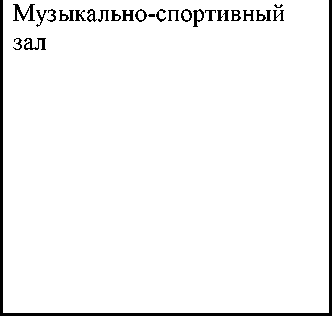 Организация развивающей предметно-пространственной средыЗанятия театральной деятельностью должны предоставить детям возможность не_только изучать и познавать окружающий мир через постижение сказок, но жить в гармонии с ним, получать удовлетворение от занятий, разнообразия деятельности, успешного выполнения задания. С этой точки зрения огромное значение имеет организация, пространство театрального помещения. Визуальная характеристика театрального помещения, то есть то, что дети видят вокруг себя на занятии, - важное условие эмоционального воспитания. Здесь все имеет значение: цвет стен и потолка, мебель, разделение пространства на функциональные зоны, разнообразие игр, игрушек, масок, наличие места для самостоятельных игр ребят. Все, что окружает детей, во многом определяет их наст роение, формирует то или иное отношение к предметам, действиям и даже к самим себе. Ребенок знакомится с окружающим миром с помощью зрения (зрительного анализатора), слуха (слухового анализатора) и движений (двигательного анализатора). Значит, все, что окружает ребенка, должно развивать эти органы чувств и обеспечивать необходимый психологический комфорт.При организации и оформлении развивающей предметно пространственной среды следует опираться на следующие принципы:дистанции, позиции при взаимодействии;активности, самостоятельности, творчества;стабильности - динамичности;эмоциональности, индивидуальной комфортности и эмоционального благополучиякаждого ребенка и взрослого;сочетание привычных и неординарных элементов в эстетической организации среды;Учебно-методическое обеспечение:Программа предусматривает использование на занятиях наглядного материала:костюмы и декорации;детские музыкальные инструменты;различные атрибуты к занятиям (для игр, танцев, мини-сценок, этюдов, разыгрывания сказок, театрализованных представлений);наличие кукол для театра и ширмы.Программное оснащение программыАльябьева Е.А. Что такое театр? Сказки и рассказы для детей. - М.: ТЦ Сфера, 2021.Антипина А.Е. Театрализованная деятельность в детском саду. Игры, упражнения, сценарии. - М.: ТЦ Сфера, 2006.Власенко О.П Театр кукол и игрушек в детском саду. Кукольные спектакли, эстрадные миниатюры для детей 3-7 лет. Волгоград: Учитель, 2020.Грачева Т.А., Деркунская В.А. Театрализованный проект в развитии эмпатии старших дошкольников. СПб.: Детство-пресс, 2017Евдокимова Е.Н. Занятия театральной студии в детском саду. М.: «Планета», 2021.Князева О.Л. «Я - Ты - Мы. Программа социально-эмоционального развития дошкольников». М.: Мозаика-Синтез, 2003.Лыкова И.А. Теневой театр в детском саду. Или как приручить тень. М: Издательский дом «цветной мир», 2018.Сорокина Н.Ф. Играем в кукольный театр. Пособие для практических работников дошкольных образовательных учреждений. М.: АРКТИ, 1999г.Шорыгина Т.А. Театральные сказки. - М.: ТЦ Сфера, 2021. «Сказки-подсказки».Щеткин А.В. Театральная деятельность в детском саду 4-5 лет, 5-6 лет, 6-7 лет. Методические рекомендации. Конспекты занятий. М.: Мозаика-Синтез, 20212.Ярославцева И.Б. Кукольный театр для малышей. - М.: ТЦ Сфера, 2018.Ярославцева И.Б. Театр импровизации для детей. Методическое пособие. М.: АРКТИ, 2021г.Ярославцева И.Б. Театральная азбука. Методическое пособие. М.: АРКТИ, 2020г.4. Оценка качества освоения программыЭффективность проводимой работы с детьми определяется с помощью диагностической таблицы, которая предусматривает педагогическую оценку развития навыков театрализованной деятельности. Основа педагогической - диагностической таблицы, помогает определить уровень усвоения ребенком знаний и оценить их по трехбалльной шкале.Итоговая диагностика развития детей в процессе театрализованной деятельности основана на методике Т.С. Комаровой. Ключевой метод отслеживания - наблюдение - позволяет выявить как положительные результаты, так и нерешенные проблемы, скорректировать дальнейший план, наметить перспективу работы всей группы и проведения индивидуальных занятий.Оценка эффективности работы (диагностика)Мониторинг детского развития проводится в 2 раза в год (в сентябре, мае). Основная задача мониторинга заключается в том, чтобы определить степень освоения ребенком программы и влияние на развитие ребенка.В процессе обследования используются методы:-наблюдение (в процессе индивидуальной работы, игры, занимательной деятельности);-беседа (в процессе знакомства с новыми художественными произведениями, занятий по театрализованной деятельности, в процессе индивидуальной работы);-изучение результатов деятельности (изучение рисунков, конструкций, практических действий по театрализации), обсуждение нравственно- этических ситуаций из художественных произведений или из личного опыта.-проблемная ситуация.Мониторинг достижения детьми планируемых результатов проводится без прекращения образовательного процесса. Основным видом контроля на всех этапах обучения является показ спектакля.Мониторинг способствует раскрытию творческих способностей детей. Помогает воспитателю учитывать:-индивидуальные социально - психологические особенности ребенка;особенности его эмоционально - личностного развития;-интересы, склонности, предпочтения и потребности наличие любознательности и исследовательского интереса;-возрастные и полоролевые особенности;речевые навыки.Механизм оценки получаемых результатов.Акцент в организации театрализованной деятельности с дошкольниками делается не на результат, в виде внешней демонстрации театрализованного действия, а на организацию коллективной творческой деятельности в процессе создания спектакля.Так как программа является развивающей, то достигнутые успехи демонстрируются воспитанниками во время проведения творческих мероприятий: концерты, творческие показы, вечера внутри группы для показа другим группам дошкольного учреждения, родителям.Методика проведения диагностирования способностей и возможностей детей в театрализованной деятельностиДиагностическая картаДата проведения диагностики исследованияна начало года	на конец года	5.Особенности взаимодействия с семьями воспитанниковСемья для дошкольника - необходимая социальная среда, в которой развивается личность ребёнка. Важным направлением в организации театрализованной деятельности является работа с родителями, которые привлекаются к творческому взаимодействию с детьми в различных направлениях.Цель - создание необходимых условий для формирования ответственных взаимоотношений с семьями воспитанников и развития компетентности родителей (способности разрешать разные типы социально-педагогических ситуаций, связанных с воспитанием ребенка); обеспечение права родителей на уважение и понимание, на участие в жизни детского сада.Особенности взаимодействия с семьями воспитанниковСемья для дошкольника - необходимая социальная среда, в которой развивается личность ребёнка. Важным направлением в организации театрализованной деятельности является работа с родителями, которые привлекаются к творческому взаимодействию с детьми в различных направлениях.Цель - создание необходимых условий для формирования ответственных взаимоотношений с семьями воспитанников и развития компетентности родителей (способности разрешать разные типы социально-педагогических ситуаций, связанных с воспитанием ребенка); обеспечение права родителей на уважение и понимание, на участие в жизни детского сада.Основные задачи:изучение отношения педагогов и родителей к различным вопросам воспитания, обучения, развития детей, условий организации разнообразной деятельности в детском саду и семье;знакомство педагогов и родителей с лучшим опытом воспитания в детском саду и семье, а также с трудностями, возникающими в семейном и общественном воспитании дошкольников;информирование друг друга об актуальных задачах воспитания и обучения детей и о возможностях детского сада и семьи в решении данных задач;создание в детском саду условий для разнообразного по содержанию и формам сотрудничества, способствующего развитию конструктивного взаимодействия педагогов и родителей с детьми;привлечение семей воспитанников к участию в совместных с педагогами мероприятиях, организуемых в группе, ДОУ;поощрение родителей за внимательное отношение к разнообразным стремлениям и потребностям ребенка, создание необходимых условий для их удовлетворения в семье.Формы взаимодействия с семьейЗадачи развития игровой деятельности (театрализованные игры) в рамках основной образовательной программы Детского садаЗадачи программы дополнительного образования детей «Капелька»Может:заинтересованно заниматься театрально-игровой деятельностью;разыгрывать несложные представления по знакомым литературным сюжетам, используя выразительные средства (интонацию, мимику, жест);использовать в театрализованных играх образные игрушки и бибабо, самостоятельно изготовленные игрушки из разных материалов.Может знать:некоторые виды театров (кукольный, драматический, музыкальный, детский, театр зверей и др.);некоторые приемы и манипуляции, применяемые в знакомых видах театров: резиновой, пластмассовой, мягкой игрушки (кукольный), настольном, настольно-плоскостном, конусной игрушки, стендовом на фланелеграфе и магнитной доске, верховых кукол.Может иметь представление:о театре, театральной культуре;роли артистов, кукол;имеющихся правилах поведения в театре;азбуке театра (название отдельных видов театров, театральных персонажей, предметов, декораций).Задачи развития игровой деятельности (театрализованные игры) в рамках основной образовательной программы ДОУЗадачи программы дополнительного образования детей «Капелька»Может:разыгрывать сценки по знакомым сказкам, стихотворениям, песням с использованием кукол знакомых видов театров, элементов костюмов, декорацийчувствовать и понимать эмоциональное состояние героев, вступать в ролевое взаимодействие с другими персонажами;выступать перед сверстниками, детьми младших групп, родителями, иной аудиториейМожет знать:некоторые виды театров (кукольный, драматический, музыкальный, детский, театр зверей и др.);некоторые приемы и манипуляции, применяемые в знакомых видах театров: верховых кукол, пальчиковом, бибабо. Может иметь представление:о театре, театральной культуре;истории театра;устройстве театра (зрительный зал, фойе, гардероб);театральных профессиях (актер, гример, костюмер, режиссер, звукорежиссер, декоратор, осветитель, суфлер).Задачи развития игровой деятельности (театрализованные игры) в рамках основной образовательной программы МКДОУЗадачи программы дополнительного образования детей «Театральный сундучок»Может:Может знать:Формы организацииОсобенностиИндивидуальнаяПозволяет индивидуализировать обучение, через общение педагога с ребенком.На индивидуальных занятиях с детьми разучивают стихи, потешки, загадывание и отгадывание загадок и схем, танцевальных и характерных для персонажей движенийПодгрупповая и групповаяПроводятся со всеми детьми группы на основе принципов развивающего обучения, личностно-ориентированной модели взаимодействия и использованием игрового материала, с учетом санитарно-гигиенических требований к нагрузке и сочетанию различных видов деятельности.Интегрированные развивающие игры- занятияОсновная цель, которая реализуется в данной форме педагогического процесса, состоит в погружении детей в изучаемое явление реального мира или культуры, в многообразии взаимосвязанных явлений и фактов, создание условий для включения детей в различные сферы деятельности и реализации своих потребностей и интересов, создание способов самовыражения.№ п/пНазвание раздела, темыКоличество часовКоличество часовКоличество часовСодержаниеФормыаттестации/кконтроля№ п/пНазвание раздела, темыВсегоТеорияПрактиккаСодержаниеФормыаттестации/кконтроля1.Давайтепознакомимся.11Первое посещение детьми театральной комнаты (зала) в новом учебном году (беседа);Игра «Назови свое имя»3.Знакомство с новыми детьми.Опрос, игра «Назови свое имя», входной контроль2.«Изменю себя друзья,догадайтесь кто же я»11Беседа с детьми.Ряженье в костюмы.Имитационные этюдыИгра,наблюдение3.«Пойми меня»111.Отгадываниезагадок.Беседа.Игровые упражнения.4.Путешествие затеатральнымиконфетами11Развитие речи, отгадывание загадок, имитационные упражнения5.Чтение пьесы «Репка».11Знакомство со стихотворным текстом сказки «Репка».Беседа по содержанию6.Импровизациярусскойнародной сказки «Репка».11Развивать действия с воображаемыми предметами, умения действовать согласовано.7.Репетиция пьесы «Репка».312Развивать правильное речевое дыхание, речевой аппарат продолжать заучивание текста сказки «Репка».8.Играем спектакль «Репка».119.Мешок с сюрпризом.11Развивать артикуляцию и дикцию; познакомить детей с новыми скороговорками.10.Воображаемоепутешествие11Развивать воображение, фантазию, память; умение общаться в предполагаемых обстоятельствах.11.Потеряли котятки по дороге перчатки.11Чтение сказки С. Маршака «Перчатки»; беседа посодержанию, игровое упражнение «грустные котята».12.Отыскали перчатки, вот спасибо котятки!11Мимические этюды; драматизация сказки «Перчатки».13.Без друзей нам не прожить ни за что на свете.11Развивать внимание, память, дыхание; воспитывать доброжелательность и контактность в отношениях со сверстниками.14.Очень жить на свете туго без подруги или друга.211Чтение сказки «Как собака друга искала»; беседа по содержанию; мимические этюды; драматизация сказки.15.Волшебнаяшкатулка.11Развитие речи, отгадывание загадок, имитационные упражнения.16.Игровой урок. Стоит в поле теремок11Развивать выразительность жестов, мимики, голоса; пополнение словарного запаса детей.17.Чтение пьесы «Теремок».11Развивать речь детей; познакомить со стихотворным текстом сказки «Теремок».18.Импровизациярусскойнародной сказки «Теремок».11Развивать действия с воображаемыми предметами, умения действовать согласовано.19.Репетиция пьесы «Теремок».22Развивать правильное речевое дыхание, речевой аппаратпродолжать заучивание текста сказки «Теремок».20.Вот красивый теремок, очень, очень он высок!211Развивать действия с воображаемыми предметами. Развивать внимание, память, дыхание; воспитывать доброжелательность и контактность в отношениях со сверстниками.21.Играем спектакль «Теремок».1122.Вышла курочка - хохлатка, с нею желтые цыплятки.11Развитие речи, отгадывание загадок, мимические этюды, имитационные упражнения23.Желтый маленький комочек, любопытный очень - очень11Чтение сказки К. Чуковского «Цыпленок»; беседа по содержанию, мимические этюды; игровое упражнение «на птичьем дворе».24.Быстро времечко пройдет, и цыпленок подрастет.11Мимические этюды; драматизация сказки «Цыпленок».25.В гостях у гномов11Развивать воображение, фантазию, память; умение общаться в предполагаемых обстоятельствах.26.Игровой урок.11Развивать выразительность жестов, мимики, голоса; пополнение словарного запаса детей.27.Эмоции.211Учить детей распознавать эмоциональные состояния (радость, грусть, любопытство, испуг) по мимике; совершенствовать умение связно илогично излагать свои мысли.28.Театрализованная игра «Колобок».11Развивать воображение и фантазию, учить создавать образы с помощью выразительных движений.29.Чтение пьесы «Колобок».11Развивать речь детей; познакомить со стихотворным текстом сказки «Колобок».30.Импровизациярусскойнародной сказки «Колобок».211Развивать действия с воображаемыми предметами, умения действовать согласовано.31.Репетиция пьесы «Колобок».11Развивать правильное речевое дыхание, речевой аппарат продолжать заучивание текста сказки «Колобок».32.Играем спектакль «Теремок».1133.Театрализованная игра «Полет на Луну».11Учить «снимать» зажатость и скованность; согласовывать свои действия с другими детьми.34.Язык жестов.211Развивать выразительность движений умение владеть своим телом; учиться передавать эмоциональное состояние с помощью жестов, поз, мимики35.Игровой урок.22Развивать выразительность жестов, мимики, голоса; пополнение словарного запаса детей.36.«Щенок спал около дивана, вдруг услышал рядом «мяу»111. Рассказывание сказки В. Сутеева «Кто сказал «мяу»?».2. Пантомимические этюды (озорной щенок, гордый петушок, пугливый мышонок, злая собака).37.Импровизация сказки «Кто сказал «мяу»?11Развивать действия с воображаемыми предметами, умения действовать согласовано.38.Репетиция сказки «Кто сказал «мяу»?».413Формировать четкую, грамотную речь, совершенствовать умение создавать образы с помощью мимики и жестов.39.Не вы ли «мяу - мяу» говорили?211Развивать действия с воображаемыми предметами, умения действовать согласовано.Развивать внимание, память, дыхание; воспитывать доброжелательность и контактность в отношениях со сверстниками.40.Играем спектакль «Кто сказал «мяу»?».1141.Волшебное путешествие по сказкам.211Этюды на выразительность движений; этюды на выражение основных эмоций.42.Театрализованная игра «Ярмарка»211Тренировать дикцию, расширять диапазон голоса и уровень громкости, совершенствовать элементы актерского мастерства; внимание, память, общение.43.Игровая программа «Это вы можете!»11Закрепление пройденного материала; дать детям возможность проявить инициативу исамостоятельность в выборе и показе отрывков из поставленных ранее спектаклей.№ п/пНазвание раздела, темыКоличество часовКоличество часовКоличество часовСодержаниеФормыаттестации/кконтроля№ п/пНазвание раздела, темыВсегоТеорияПрактикаСодержаниеФормыаттестации/кконтроля1.Наш любимый зал опять очень рад ребят встречать11Первое посещение детьми театральной комнаты (зала) в новом учебном году (беседа);Игра «Назови свое имя ласково»Опрос, игра«Назовисвое имяласково»,входнойконтроль2.Раз, два, три, четыре,пять - вы хотите поиграть11Игра «Театральная разминка».Конкурс на лучшую драматизацию сказки «Курочка Ряба».3.Игровой урок211Сюрпризный момент.Игры на выразительность жестов, мимики, голоса.4.Одну простую сказку хотим мы показать211Пантомимическая игра.Введение понятия «пантомима».Творческая игра «Что это за сказка?»5.Играемпальчиками211Повторение и закрепление понятия «пантомима»,Игровые упражнения с помощью пальчиков.Игра-инсценировка с помощью пальчиков.6.Постучимся в теремок211Игра-загадка «Узнай, кто это?»Знакомство со сказкой В. Бианки «Теремок».Этюд на расслабление ифантазия «Разговор с лесом».7.Дятел выдолбил дупло, сухое, теплое оно2118.Многим домик послужил, кто только в домике ни жил211Пересказ сказки В. Бианки «Теремок» детьми по частям.Упражнения- этюды, отражающие образыперсонажей сказки и предметов.9.Косолапыйприходил,теремочекразвалил211Игра «Угадай героя».Драматизация сказки.10.Играем спектакль «Теремок»1111.Учимся говорить по-разному11Вводная беседа.Введение. Объяснение понятия «интонация».Упражнения, игры, ситуации на отработку интонационной выразительности.12.Учимся четко говорить211Погружение в сказочную ситуацию.Введение понятия «скороговорка».Игра-упражнение «Едем на паровозе».13.Раз, два, три, четыре,пять - стилей мыбудемсочинять211Повторение понятия«скороговорка».Игра «Едем на поезде».Введение понятия «рифма».Дидактическая игра «Придумай рифму».Придумывание стихотворения с детьми с помощью педагога.14.Рассказываем про любимые игры и сказки11Вводная беседа.Рассказы детей по ассоциациям.3. Знакомство со сказкой Я. Тенясова «Хвостатый хвастунишка».15.Гордится Петенька, красой, ног не чует под собой211Погружение в сказку.Пантомимические упражнения.Интонационные упражнения.16.Петя хвастался, смеялся, чуть Лисе он не достался211Отгадывание загадок.Упражнения у зеркала «Изобрази настроение».Драматизация сказки.Заключительный танец.17.Играем спектакль«Хвостатыйхвастунишка»1118.Веселые стихи читаем и слово-рифму добавляем211Погружение в сказочную атмосферу.Дидактическая игра «Придумай как можно больше слов».Придумывание рифмующихся слов.19.Сочиняем новую сказку11Знакомство со сказкой В. Сутеева «Кораблик»Беседа по содержанию.Сочинение продолжения сказки.20.Сказки сами сочиняем, а потом мы в них играем211Погружение в сказку, придуманную детьми.Пантомимическая игра «Узнай героя».Драматизация сказки.21.Наши эмоции11Рассматривание сюжетных картинок.Беседа.Упражнение «Изобрази эмоцию».Практическое задание.5. Обсуждение.22.Изображениеразличныхэмоций11Введение. Объяснение понятия «эмоция».Знакомство детей с пиктограммами, изображающими радость, грусть, злость, страх.Этюды на изображение эмоций грусти, радости, страха, злости.23.Распознаем эмоции по мимике и интонациям голоса11Рассматривание графических карточек.Беседа.Игра «Угадай эмоцию» («Испорченный телефон»).24.Злая, злая, нехорошая змея укусиламолодого воробья11Знакомство со сказкой К. Чуковского «Айболит и воробей».Беседа о настроении героев сказки.Практическое задание.25.Пропал бы бедный воробей, если б не было друзей11Слушание песни М. Танича, В. Шаинского «Если с другом вышел в путь».Беседа о друге.Повторное слушание сказки К. Чуковского «Айболит и воробей».Упражнение «Изобрази настроение».26.Друг всегда, придет на помощь11Чтение стихотворения о друге.Рассказ из личного опыта.Беседа о сказках.Игра-загадка «Зеркало».27.Слава, слава Айболиту, слава, слава всем друзьям!1Отгадывание загадок.Ряжение в костюмы.Драматизация сказки «Айболит и воробей».28.Драматизация сказки «Айболит и воробей».1129.Когда, страшно, видится то, чего и нет211Слушание русской народной сказки «У страха глаза велики».Беседа по сказке.Изображение эмоции страха.Рассказы детей из личного опыта.30.Каждому страх большим кажется211Беседа по сказке «У страха глаза велики».Пантомимическая игра «Изобрази героя».Повторное слушание сказки.31.Преодолеемстрах211Рассматривание картинки «Страшно». Беседа.Изображение различных степеней страха.Игра «Преодолеем страх».Рассказывание и показывание (через настольный театр) детьми сказки «У страха глаза велики».32.У страха глаза, велики211Распределение ролей.Ряжение в костюмы.Драматизация сказки «У страха глаза велики».33.Драматизация сказки «У страха глаза велики».1134.Как Луне и Солнцу быть,111. Рассматривание картинки «Злость».не могут ссору разрешить!Слушание сказки «Как поссорились Солнце и Луна» и беседа по ее содержанию.Упражнение на выразительность голоса, мимики, жестов.35.Бог Молнии и Громаочень спешил. Спор Луны и Солнца, быстро разрешил211Сюрпризный момент.Беседа о злости.Упражнение «Изображаем эмоцию».Рассказывание детьми сказки «Как поссорились Солнце и Луна».36.Как поссорились Солнце и Луна11Распределение ролей, ряжение.Драматизация сказки «Как поссорились Солнце и Луна».37.Драматизация сказки «Как поссорились Солнце и Луна».1138.Закрепление2111. Драматизация любимой сказки.39.«Мы любим сказки»22Проведение викторины.Драматизация любимой сказки.Награждение.№ п/пНазвание раздела, темыКоличество часовКоличество часовКоличество часовСодержаниеФормыаттестации/контроля№ п/пНазвание раздела, темыВсегоТеорияПрактикаСодержаниеФормыаттестации/контроля1.Наш любимый зал опять очень рад ребят встречать!11Беседа о роли театральной деятельности в жизни человека; знакомство с новыми детьми.Опрос,входнойконтроль2.Импровизация сказки «Яблоко»11Развивать действия с воображаемымипредметами, умениядействоватьсогласовано.3.Репетиция сказки «Яблоко»11Формировать четкую, грамотную речь,совершенствовать умение создавать образы спомощью мимики и жестов.4.Драматизациясказки«Яблоко»11Драматизация сказки В.Сутеева «Яблоко».Пляски героев.5.Земляничка возле пня,всем сказала: нет меня!11Развиватьвоображение ифантазию;тренироватьпластическуювыразительность;продолжатьсоздавать образы спомощьювыразительныхдвижений.6.Театрализованнаяигра«Волшебныепредметы»11Развивать у детей творческое воображение; учитьпоследовательно излагать мысли по ходу сюжета, совершенствовать навыки групповой работы.7.В лес по ягоды пойдем, с верхом кружки наберем!11Чтение сказки В. Катаева «Дудочка и кувшинчик»; беседа по содержанию.8.Импровизация сказки «Дудочка и кувшинчик».11Развивать действия с воображаемыми предметами, умения действовать согласовано.9.Репетиция сказки «Дудочка и кувшинчик»312Формировать четкую, грамотную речь,совершенствовать умение создавать образы с помощью мимики и жестов.10.Драматизация сказки «Дудочка и кувшинчик»11Драматизация сказки «Дудочка и кувшинчик».Пляски героев.11.Игроваяпрограмма«Волшебныйлес»11Закрепление пройденного материала; дать детям возможность проявить инициативу и самостоятельность в выборе и показе отрывков из поставленных ранее спектаклей.12.Эмоции11Учить детей распознавать эмоциональные состояния по мимике.13.Язык жестов11Развивать выразительность движений умение владеть своим телом; учиться передавать эмоциональное состояние с помощью жестов, поз, мимики.14.В гости прилетели первые снежинки.11Развиватьвоображение ифантазию;тренироватьпластическуювыразительность;продолжатьсоздавать образы спомощьювыразительныхдвижений.15.Чтение пьесы «Волшебный посох Деда Мороза»11Развивать речь детей; познакомить состихотворным текстом сказки «Волшебныйпосох Деда Мороза»16.На дворе царя Гороха.11Тренировать дикцию, расширять диапазон голоса и уровень громкости, совершенствовать элементы актерского мастерства.17.В царствеСнежнойкоролевы.11Развивать у детей творческое воображение; учитьпоследовательно излагать мысли по ходу сюжета,совершенствовать навыки групповой работы.18.Репетицияновогоднейсказки«Волшебный посох Деда Мороза».312Формировать четкую, грамотную речь,совершенствовать умение создавать образы с помощью мимики и жестов.19.Играемновогоднийспектакль«Волшебныйпосох ДедаМороза».11Драматизация «Волшебный посох Деда Мороза».Пляски героев20.Игровой урок.11Развивать выразительность жестов, мимики, голоса; пополнение словарного запаса детей,разучивание новых скороговорок и пальчиковой гимнастики.21.Воображаемоепутешествие.211Развивать воображение, фантазию, память; умение общаться в предполагаемых обстоятельствах.22.Веселые стихи читаем и слово - рифму добавляем.11Создание положительного эмоционального настроя; упражнять детей в подборе рифм к словам.23.Театрализованная игра «Как Зима с Весною встретилась».11Развивать у детейтворческоевоображение;совершенствоватьнавыки групповойработы.24.ПлакалаСнегурочка, зиму провожая.11Развиватьвоображение ифантазию;тренироватьпластическуювыразительность;продолжатьсоздавать образы спомощьювыразительныхдвижений.25.Чтение пьесы «Снегурочка».11Развивать речь детей; познакомить со стихотворным текстом сказки «Снегурочка» по мотивам пьесы Н. Островского.26.В царстве царя Берендея.11Развиватьвоображение ифантазию;тренироватьпластическуювыразительность;продолжатьсоздавать образы спомощьювыразительныхдвижений.27.Весна идет! Весна поет! И с ней ликует весь народ.11Тренировать дикцию, расширять диапазон голоса и уровень громкости, совершенствовать элементы актерского мастерства.28.Репетиция весенней сказки «Снегурочка».312Формировать четкую, грамотную речь,совершенствовать умение создавать образы с помощью мимики и жестов.29.Играем спектакль «Снегурочка»11Драматизация сказки«Снегурочка».Пляски героев.30.Игровой урок11Развивать выразительность жестов, мимики, голоса; пополнение словарного запаса детей, разучивание новых скороговорок и пальчиковой гимнастики.31.Шел солдат к себе домой.11Чтение сказки Г. - Х. Андерсена «Огниво»; беседа по содержанию.32.Чтение пьесы «Огниво».11Развивать речь детей; познакомить со стихотворным текстом сказки «Огниво» по мотивам сказки Г. - Х. Андерсена.33.Слушайся, ты, нас солдат, если хочешь быть богат!11Этюды на выразительность движений; этюды на выражение основных эмоций; формировать четкую, грамотную речь.34.Я здесь на сундуке сижу.11Этюды на выразительность движений; этюды на выражение основных эмоций; формировать четкую, грамотную речь.35.Театрализованная игра «Город Мастеров».11Развивать воображение и фантазию;продолжатьсоздавать образы спомощьювыразительныхдвижений;выразительнопередаватьхарактерныеособенностисказочных героев.36.Импровизация«Волшебныесны».211Развиватьвоображение ифантазию;продолжатьсоздавать образы спомощьювыразительныхдвижений;выразительнопередаватьхарактерныеособенностисказочных героев.37.Импровизация «До чего же, мы, несчастные царевны».211Развивать действия с воображаемыми предметами, умения действовать согласовано.38.Репетиция сказки «Огниво».33Развиватьсамостоятельность иумение согласованнодействовать;выразительнопередаватьхарактерныеособенностисказочных героев;формироватьчеткую, грамотнуюречь,совершенствовать умение создавать образы с помощью мимики и жестов.39.Играем спектакль«Огниво».Итоговое.11Драматизация сказки «Огниво».Пляски героев.40.Волшебное путешествие по сказкам.11Этюды на выразительность движений; этюды навыражение основных эмоций.41.Театрализованная игра «Ярмарка»11Тренировать дикцию, расширять диапазон голоса и уровень громкости, совершенствовать элементы актерского мастерства.42.Игровая программа «Это вы можете!»11Закрепление пройденного материала; дать детям возможность проявить инициативу и самостоятельность в выборе и показе отрывков из поставленных ранее спектаклей.№МесяцЧислоВремяпроведениязанятияФорма занятияКоличествочасовТема занятияМестопроведенияФорма контроля1Сентябрь07.0915.20беседа, игра, просмотр видеофильма1Давайтепознакомимсямузыкальныйзалопрос2Сентябрь14.0915.20беседа, игра, упражнения1«Изменю себя друзья, догадайтесь кто же я»музыкальныйзалнаблюдение321.0915.20чтение худ. литературы, беседа1Чтение пьесы «Репка».музыкальныйзалнаблюдение428.0915.20Игра1Импровизации я русской народной сказки «Репка».музыкальныйзалнаблюдение5,6,7октябрь5.10 19.1015.20беседа, игра3Репетицияпьесы«Репка».музыкальныйзалнаблюдение8октябрь26.1015.20драматизация1Играемспектакль«Репка».музыкальныйзалнаблюдение9l2.1115.20Игра1Мешок с сюрпризом.музыкальныйзалнаблюдение10l09.1115.20беседа, игра, упражнения1Воображаемо е путешествиемузыкальныйзалнаблюдение11l16.1115.20беседа, игра1Потеряли котятки по дороге перчатки.музыкальныйзалнаблюдение12l23.1115.20беседа, игра1Отыскали перчатки, вот спасибо котятки!музыкальныйзалнаблюдение13декабрь7.1215.20беседа, игра1Без друзей нам непрожить ни за что на свете.музыкальныйзалнаблюдение14,15декабрь14.1221.1215.20беседа, игра2Очень жить на свете туго без подруги или друга.музыкальныйзалнаблюдение16декабрь22.1215.20беседа, игра1Путешествиезатеатральнымиконфетамимузыкальныйзалнаблюдение17декабрь28.1215.20беседа, игра1Игровой урок. Стоит в поле теремокмузыкальныйзалнаблюдение18январеРь11.0115.20чтение худ. литературы, беседа игра1Чтение пьесы«Теремок». Иимпровизациюрусскойнароднойсказки«Теремок».музыкальныйзалнаблюдение19,20январеРь18.0125.0115.20беседа, игра2Репетицияпьесы«Теремок».музыкальныйзалнаблюдение21,22февраль1.028.0215.20беседа, игра2Репетицияпьесы«Теремок».музыкальныйзалнаблюдение23февраль15.0215.20беседа, игра, упражнения1Вот красивый теремок, очень, очень он высок!музыкальныйзалнаблюдение24февраль22.0215.20драматизация1Играемспектакль«Теремок».музыкальныйзалнаблюдение25март01.0315.20беседа, игра, упражнения1Вышла курочка- хохлатка, с нею желтые цыпляткимузыкальныйзалнаблюдение26март09.0315.20Игра1Желтый маленький комочек, любопытный очень - оченьмузыкальныйзалнаблюдение27март15.0315.20беседа, игра1Быстро времечко пройдет, и цыпленок подрастет.музыкальныйзалнаблюдение28март22.0315.20беседа, игра, упражнения1В гостях у гномовмузыкальныйзалнаблюдение29март29.0315.20игра,упражнения1Игровойурок.музыкальныйзалнаблюдение30апрель05.0415.20Игра,упражнения1Театрализова нная игра «Полет на луну»музыкальныйзалнаблюдение31,32апрель12.0419.0415.20игра,упражнения2Язык жестовмузыкальныйзалнаблюдение33апрель26.0415.20игра,упражнения1Игровойурок.музыкальныйзалнаблюдение34май10.0515.20чтение худ. литературы, беседа игра1Чтение пьесы «Колобок». Т еатрализованная игра «Колобок».музыкальныйзалнаблюдение35май17.0515.20игра,упражнения беседа, игра2Импровизация русской народной сказки «Колобок».музыкальныйзалнаблюдение36май31.0515.20беседа, игра1Репетицияпьесы«Колобок».музыкальныйзалнаблюдение.в"в£МесяцЧислоВремяпроведениязанятияФормазанятияКоличествочасовТема занятияМестопроведенияФормаконтроля1сентябрь07.0915.50беседа,игра, просмотр видеофильма1Нашлюбимый зал опять очень рад ребят встречатьмузыкальныйзалопрос2сентябрь14.0915.50игра, упражнения1Раз, два, три, четыре, пять - вы хотите поигратьмузыкальныйзалнаблюдение3,4сентябрь21.09,28.0915.50беседа, игра, упражнения2Игровой урокмузыкальныйзалнаблюдение5,6октябрь05.1012.1015.50беседа, игра2Одну простую сказку хотим мы показатьмузыкальныйзалнаблюдение7,8октябрь19.1026.1015.50беседа, игра, упражнения2Играемпальчикамимузыкальныйзалнаблюдение9,10ноябрь02.1116.1115.50чтение худ. литературы, беседа, игра2Постучимся в теремокмузыкальныйзалнаблюдение11,12ноябрь23.1130.1115.50беседа, игра2Многимдомикпослужил, кто только в домике ни жилмузыкальныйзалнаблюдение13декабрь07.1214.1215.50беседа, игра1Косолапыйприходил,теремочекразвалилмузыкальныйзалнаблюдение14декабрь21.1215.50драматизация1Играемспектакль«Теремок»музыкальныйзалнаблюдение15,1628.1229.1215.50беседа, игра, упражнения2Учимся говорить по- разномумузыкальныйзалнаблюдение17январь11.0115.50беседа, игра, упражнения1Учимся четко говоритьмузыкальныйзалнаблюдение18,19январь18.0119.0115.50беседа, игра2Раз, два, три, четыре, пять - стилей мы будем сочинятьмузыкальныйзалнаблюдение20январь25.0115.50чтение худ. литературы, беседа, игра1Рассказываем про любимые игры и сказкимузыкальныйзалнаблюдение21,22февраль01.0208.0215.50беседа, игра2КрасивыйПетяуродился; перед всеми он гордилсямузыкальныйзалнаблюдение23,24февраль15.0222.0215.50беседа, игра2Гордится Петенька, красой, ног не чует под собоймузыкальныйзалнаблюдение25,26март01.0309.0315.50беседа, игра2Петяхвастался, смеялся, чуть Лисе он не досталсямузыкальныйзалнаблюдение27март15.0315.50драматизация1Играемспектакль«Хвостатыйхвастунишка»музыкальныйзалнаблюдение28,29март22.0329.0315.50игра2Веселые стихи читаем ислово-рифмудобавляеммузыкальныйзалнаблюдение30апрель05.0415.50чтение худ. литературы, беседа, игра1Сочиняем новую сказкумузыкальныйзалнаблюдение31,32апрель12.0419.0415.50беседа, игра2Сказки сами сочиняем, амузыкальныйзалнаблюдениепотом мы в них играем3326.0415.50беседа, игра, упражнения1Наши эмоциимузыкальныйзалнаблюдение34май10.0515.50беседа, игра, упражнения1Изображениеразличныхэмоциймузыкальныйзалнаблюдение35май17.0515.50чтение худ. литературы, беседа, игра1Злая, злая, нехорошая змея укусила молодого воробьямузыкальныйзалнаблюдение36май24.0515.50чтение худ. литературы, беседа, игра1Пропал бы бедный воробей, если б не было друзеймузыкальныйзалнаблюдение.в"в£МесяцЧислоВремяпроведениязанятияФормазанятияКоличествочасовТемазанятияМестопроведенияФормаконтроля1сентябрь07.0916.25беседа, игра, просмотр видеофильма1Наш любимый зал опять очень рад ребят встречать!музыкальныйзалопрос2сентябрь14.0916.25игра1Импровизациясказки«Яблоко»музыкальныйзалнаблюдение3сентябрь21.0916.25игра1Репетициясказки«Яблоко»музыкальныйзалнаблюдение4сентябрь28.0916.25драматизация1Драматизациясказки«Яблоко»музыкальныйзалнаблюдение5октябрь05.1016.25беседа, игра1Земляничка возле пня, всем сказала: нет меня!музыкальныйзалнаблюдение6октябрь12.1016.25игра,упражнения1Театрализован ная игра «Волшебные предметы»музыкальныйзалнаблюдение7октябрь19.1016.25чтение худ. литературы, беседа, игра1В лес по ягоды пойдем, смузыкальныйзалнаблюдениеверхом кружки наберем!8ноябрь02.1116.25игра1Импровизация сказки «Дудочка и кувшинчик».музыкальныйзалнаблюдение9,10,11ноябрь09.11 23.1116.25Игра3Репетиция сказки «Дудочка и кувшинчик»музыкальныйзалнаблюдение12декабрь07.1216.25драматизация1Драматизация сказки «Дудочка и кувшинчик»музыкальныйзалнаблюдение13декабрь14.1216.25игра,упражнения1Игроваяпрограмма«Волшебныйлес»музыкальныйзалнаблюдение14декабрь21.1216.25беседа, игра, упражнения1Эмоциимузыкальныйзалнаблюдение15декабрь28.1216.25беседа, игра, упражнения1Язык жестовмузыкальныйзалнаблюдение16декабрь29.1216.25беседа, игра1В гости прилетели первые снежинки.музыкальныйзалнаблюдение17январь11.0116.25чтение худ. литературы, беседа, игра1Чтение пьесы «Волшебный посох Деда Мороза»музыкальныйзалнаблюдение18январь18.0116.25Игра1На дворе царя Гороха.музыкальныйзалнаблюдение19январь25.0116.25игра,упражнения1В царствеСнежнойкоролевы.музыкальныйзалнаблюдение20,21,22февраль01.0208.0215.0216.25Игра3Репетицияновогоднейсказки«Волшебный посох Деда Мороза».музыкальныйзалнаблюдение23февраль22.0216.25драматизация1Играемновогоднийспектакль«Волшебныйпосох ДедаМороза».музыкальныйзалнаблюдение24. 2601.0309.0315.0316.25Игра3Репетициявесеннейсказки«Снегурочка».музыкальныйзалнаблюдение27март22.0316.25драматизация1Играемспектакль«Снегурочка»музыкальныйзалнаблюдение2829.0316.25игра,упражнения1Театрализован ная игра «Как Зима с Весною встретилась».музыкальныйзалнаблюдение2905.0416.25беседа, игра1ПлакалаСнегурочка,зимупровожая.музыкальныйзалнаблюдение30апрель12.0416.25чтение худ. литературы, беседа, игра1Чтение пьесы «Снегурочка».музыкальныйзалнаблюдение3119.0416.25беседа, игра1В царстве царя Берендея.музыкальныйзалнаблюдение3226.0416.25беседа, игра1Весна идет! Весна поет! И с ней ликует весь народ.музыкальныйзалнаблюдение3310.0516.25игра,упражнения1Игровой урок.музыкальныйзалнаблюдение34,35май17.0516.25игра,упражнения2Воображаемоепутешествие.музыкальныйзалнаблюдение36май24.0516.25беседа, игра1Веселые стихи читаем и слово - рифму добавляем.музыкальныйзалнаблюдениеРазделыпрограммыУровниосвоенияпрограммыДети 4 - 5 лет:Дети 5 - 6 лет:Дети 6 - 7 лет:1.ОсновытеатральнойкультурыВысокий 3 балла:Проявляет устойчивый интерес к театральноигровой деятельностиПроявляет интерес к театральной деятельности; знает правила поведения в театре; называет несколько видов театра.Проявляет устойчивый интерес к театральной деятельности; знает правила поведения в театре; называет различные виды театра, знает их различия, может охарактеризовать театральные профессии.1.ОсновытеатральнойкультурыСредний 2 баллаПроявляет непостоянный интерес к театральноигровой деятельностиИнтересуетсятеатральнойдеятельностью;проявляет,полученные знания и навыки втеатрализованнойдеятельности.Интересуется театральной деятельностью; использует свои знания втеатрализованнойдеятельности.1.ОсновытеатральнойкультурыНизкий 1 баллЗатрудняетсяназватьразличные виды театра, не проявляет интереса к театральноигровой деятельностиНе проявляет интереса к театральной деятельности; затрудняется назвать различные виды театра.Не проявляетинтереса ктеатральнойдеятельности;затрудняетсяназватьразличные виды театра.2. Речевая культураВысокий 3 балла:Понимает главную идею литературного произведения, характеризует героев, может выделить главный сюжетПонимает главную идею литературного произведения, дает словесные характеристики своих героев; интерпретирует единицы сюжета на основелитературногопроизведения.Понимает главную идею литературного произведения, поясняет свое высказывание; дает подробные словесные характеристики своих героев; творчески интерпретирует единицы сюжета на основелитературногопроизведения.СреднийПонимаетПонимает главнуюПонимает2 баллаглавную идеюидею литературногоглавную идеюлитературногопроизведения, даетлитературногопроизведения,словесныепроизведения,характеризуетхарактеристикидает словесныегероев сглавных ихарактеристикипомощьювторостепенныхвсех героев;педагогагероев; выделяет ивыделяет иможетхарактеризуетохарактеризоватьединицыединицылитературноголитературногоизведения.изведения.НизкийПонимаетПонимаетСледит за1 баллпроизведение,произведение,сюжетом,различаетразличает главных иподдерживаетглавных героев,второстепенныхлогикупересказываетгероев, затрудняетсяповествования.запомнившиесявыделитьЗнает главных иотрывки слитературныевторостепенныхпомощьюединицы сюжета;героев,педагогапересказывает ссамостоятельнопомощью педагога.выделяет литературные единицы сюжета; запоминает, и пересказывает текстВысокийУмеютПрименяет вТворчески3 балла:подражатьспектаклях иприменяет вобразу героев.инсценировкахспектакляхзнания о различныхзнания оэмоциональныхразличныхсостояниях иэмоциональныххарактерах героев;состояниях и3.используетхарактерахЭмоциональнообразноеразвитиеразличные средства выразительности.героев;используетразличныесредствавыразительности.СреднийВладеетВладеет знаниями оВладеет2 баллазнаниями оразличныхзнаниями оразличныхэмоциональныхразличныхэмоциональныхсостояниях и можетэмоциональныхсостояниях, ноихсостояниях идемонстрирует спродемонстрировать;демонстрирует ихиспользует мимику,в спектакле;помощьюжест, позу,используетпедагогадвижение.мимику, жесты, движение.НизкийРазличаетРазличаетРазличает1 баллэмоциональныеэмоциональныеэмоциональныесостояния, ссостояния, носостояния,помощьюиспользуетиспользуетвоспитателяразличные средстваразличныевыразительности ссредствапомощьювыразительностивоспитателя.(мимику, жесты, пантомиму)ВысокийИмпровизируетИмпровизирует сИмпровизирует с3 балла:с куклами вкуклами разныхкуклами разныхтеатральнойсистем в театральнойсистем в работеигредеятельностинад спектаклем.СреднийВладеетИспользует навыкиИспользует2 балланавыкамикукловождения внавыки4.Навыкикукловождения,работе надкукловождения вкукловожденияиспользует в работе надспектаклем.работе над спектаклем.спектаклем.НизкийВладеетВладеетВладеет1 баллэлементарнымиэлементарнымиэлементарныминавыкаминавыкаминавыкамикукловождениякукловождения.кукловожденияВысокийОбладаютПроявляетПроявляет3 балла:умениемсогласованностьинициативу,работать вдействий ссогласованностьколлективе.партнерами,действий створческуюпартнерами,активность на всехтворческуюэтапах работы надактивность наспектаклем.всех этапах5.Основыработы над спектаклем.коллективнойтворческойдеятельностиСреднийПроявляетПроявляетПроявляетколлективнойтворческойдеятельности2 балласогласованность действий ссогласованность действий синициативу,согласованностьпартнерами впартнерами вдействий сколлективнойколлективнойпартнерами вдеятельности.деятельности.коллективнойдеятельности.НизкийНе проявляетПассивен на всехНе проявляет1 баллинтереса кэтапах работы надинициативы,театрально-спектаклем.пассивен на всехигровойэтапах работыдеятельностинад спектаклем.ВозрастнаягруппаФормы работыСодержание работыДети 4 - 5 лет:Беседа.Составление рассказа по образцу об игрушке.Драматизация.Придумывание сказок.Чтение стихотворений«Что ты видел по дороге в детский сад?», «Твоя любимая игрушка», «Любимая сказка» «Игрушки» (С.Ушакова «Развитие речи дошкольников»)Сказка «Сказка о глупом мышонке», Стихотворения А. Барто «Игрушки» Придумывание окончаний сказок «Курочка Ряба», «Колобок»А. Барто «Игрушки», стихи С.Маршака, С Михалкова.Дети 5 - 6 лет:Дидактические игры.Чтение скороговорок.Драматизация сказок, рассказов.Рассказывание стихов «руками».Этюды по заданию воспитателя.«Придумай рассказ, сказку», «Придумай рифму к слову», «Угадай название», Золушка», «Новая кукла».Скороговорки с различными звуками (сонорными, шипящими)«Три медведя» Л.Толстого,«Как собака друга искала», «Репка», «Лисичка- сестричка и серый волк», рассказов Л.Толстого, Е.Чарушина.Стихи А.С.Пушкина, С. Михалкова Е.Благининой, А. Барто.На выражение эмоций, обыгрывание ситуации.Дети 6 - 7 лет:Слушание музыкальных произведений.Драматизация сказок, рассказов.Чтение скороговорок.Этюды на выражение эмоций, по условию.Составление рассказов из личного опыта.Составление рассказа по картине.Слушание классических произведений (П.Чайковский, Шуберт, Моцарт)Музыкальные сказки, песни из мультфильмов и кинофильмов.«Лисичка со скалочкой», «Маша и медведь», «Снегурочка»Рассказы Драгунского, Н Носова.Скороговорки с различными звуками.«В гостях», «В лесу», «Один дома», «К нам гости пришли», «Настроение», «Обида».«Как я провел выходной день», «Мой лучший друг», «Что я видел на прогулке».Ф.И.ребенкаОсновытеатральнойкультуры.Основытеатральнойкультуры.Речеваякультура.Речеваякультура.Эмоционально-образноеразвитиеЭмоционально-образноеразвитиеНавыкикукловожденияНавыкикукловожденияОсновыколлективнойтворческойдеятельностиОсновыколлективнойтворческойдеятельностиВсегобалловВсегобалловУровеньУровеньФ.И.ребенкаН.гК.гН.гК.гН.гК.гН.гК.гН.гК.гН.гК.гН.гК.гНачало года:Высокий уровеньдетей%Средний уровеньдетей%Низкий уровеньдетей%Конец года:Высокий уровеньдетей%Средний уровеньдетей%Низкий уровеньдетей%Анализ исследованияАнализ исследованияАнализ исследованияНаправления работыФормы работыВзаимопознание и взаимоинформированиевстречи-знакомства, анкетирование семей, дни открытых дверей, индивидуальные и групповые консультации по темам: «Развитие творческих способностей детей дошкольного возраста посредством театрализованной деятельности»; «Здравствуй, театр!»; «Театр дома»; «Театр для малышей»; «Формирование у детей способностей к творческому самовыражению и импровизации в процессе театрально-игровой деятельности», родительские собрания, оформление информационных стендов, создание памяток, переписка по электронной почтеНепрерывноеобразованиевоспитывающихвзрослыхродительские и общие детсадовские собрания, мастер- классы, игрыСовместная деятельность педагогов, родителей, детейучастие в создании декораций к детским спектаклям, изготовление вместе с детьми костюмов, помощь в заучивании текстов, семейные гостиные, фестивали, праздники